LES PASSEJAÏRES DE VARILHES                    				  	 FICHE ITINÉRAIREVARILHES n° 62"Cette fiche participe à la constitution d'une mémoire des itinéraires proposés par les animateurs du club. Eux seuls y ont accès. Ils s'engagent à ne pas la diffuser en dehors du club."Date de la dernière mise à jour : 23 mai 2021La carte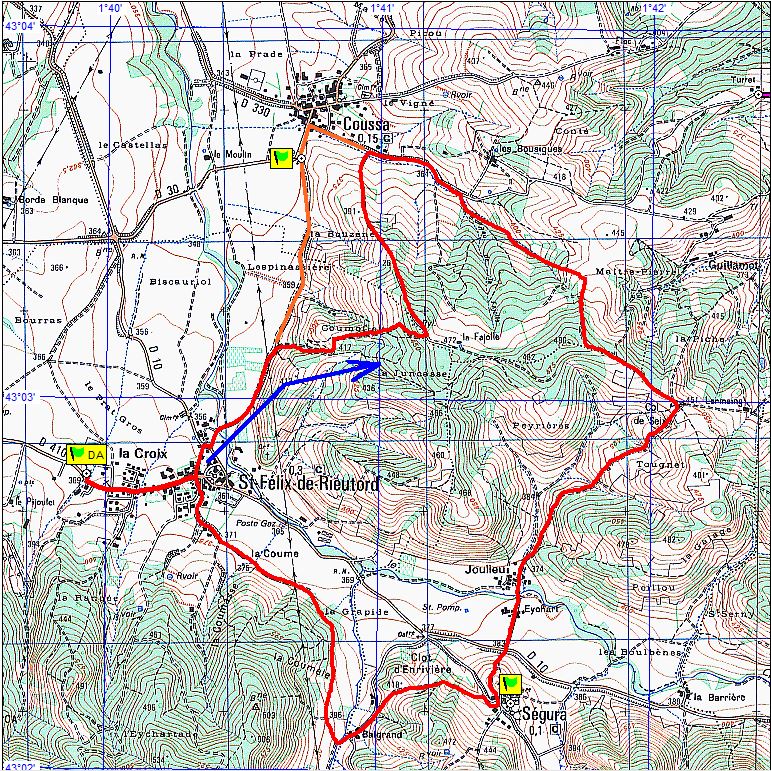 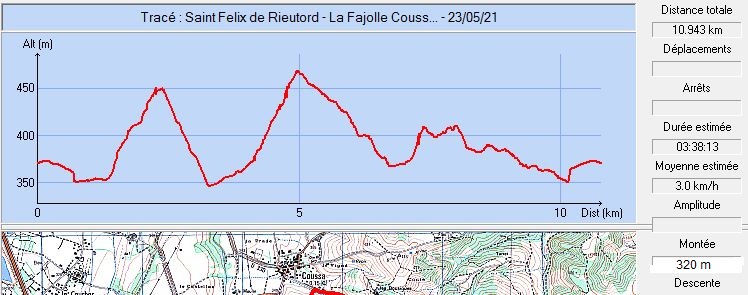 Commune de départ et dénomination de l’itinéraire : Saint-Félix de Rieutord – Allée de la Promenade - La Fajolle, Coussa, Col de Seix et Ségura en boucle depuis St-Félix de RieutordDate, animateur(trice), nombre de participants (éventuel) :23.05.2021 – Reconnaissance par E. et J. GaillardL’itinéraire est décrit sur les supports suivants : Parcours "inventé" par E. et J. GaillardClassification, temps de parcours, dénivelé positif, distance, durée :Marcheur – 2h45 – 285 m – 10 km – ½ journée        Indice d’effort : 43 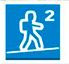 Balisage : Pas de balisage sauf quelques restes de balisage ancien jaune sur de courtes portions du parcours.Particularité(s) : Site ou point remarquable :La belle montée vers La Fajolle avec une jolie vue sur la vallée de l’AriègeLe passage en crête vers le col de SeixL’église de Ségura Trace GPS : Oui Distance entre la gare de Varilhes et le lieu de départ : 5 kmObservation(s) : Aux abords du col de Seix et jusqu’au hameau de Joulieu, le chemin a été défoncé par des engins d’exploitation forestière (Observation de mai 2021). À éviter après de grosses pluies.